〈群馬ボバース研究会主催 ボバース講習会のご案内〉テーマ  「多方向へのリーチ活動を可能にするための介入」<講 義 ・ 実 技 ・ デモンストレーション> 食べ物を口まで運ぶ・トイレでお尻を拭く・体や髪を洗う等の自身の身体に向けたリーチ， 物を取る・操作する・身体の安定性を保つ為に外部環境を頼りにする等 の外部の対象に向けたリーチ， (靴を履く際の下方リーチ，高い所にあるものを 取る際の上方リーチ，壁や手すりに摑まる等の側方リーチ)など，多方向へのリー チを可能にするために，セラピストが考えなければならないリーチ動作の構成要 素の分析，そして，それを可能とする介入技術を，講義，実技練習，実際のクライ エントへのセラピーを通して，二日間，学んでいきます。期　日：2024年 1月 20日(土) 10:00~17:00 ( 9:30受付開始 ) 
　　　　　　　　　　21日(日) 9:30~16:30講　師：北山 哲也先生（甲斐リハビリテーションクリニック副院長）Bobath Basic Course Instructor, RPT, MSc, 神経専門理学療法士 / 脳卒中認定理学療法士対象者：PT・OT・ST (2日間参加できる方)定　員：40名会　場：日高リハビリテーション病院
　　　　〒370-2104 群馬県高崎市吉井町馬庭2204受講費：12,000円(税込)申し込み方法：　　申込方法 申込み専用フォームよりお申し込み下さい。https:// をクリックしていただけるとフォームへ移動致します。リックしても移動しない場合 https://からはじまる下記を右クリックして、『ハイパーリンクを開く』 を選択して下さい。それでも移動できない場合、https://からはじまる下記を、コピー&ペーストして検索いただ けると申込みフォームへ移動します。以下の入力フォームに従って、入力が済みましたら、送信をお願い致します。https://forms.gle/bAvAhHbuDLhYrfDY6 群馬ボバース研究会ホームページ: https://gunma-bobath.blogspot.com/申し込み締め切り：2023年 12月 31日 (日) 必着＜申し込みQRコード＞ https://forms.gle/bAvAhHbuDLhYrfDY6 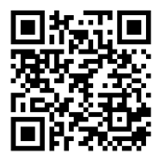 ※ 1月6日(土)までに，受講の可否について御返信致します。期日までに返信が無い場合は，お手数ですが，メールのトラブル等も 考えられますので，下記の事務局まで，お問い合わせ下さい。〈 群馬ボバース研究会 講習会事務局 (お問合せ先) 〉 　日高リハビリテーション病院 リハビリテーションセンター 平石 ・ 岩本　TEL:027-388-2005 　　Mail : reha-rhc@hidaka-kai.com 主　催：群馬ボバース研究会 